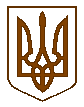 Баришівська  селищна  радаБаришівського  районуКиївської  областіР І Ш Е Н Н Я  31.01.2019                                                                                           № 31.1-04-07смт БаришівкаПро  розгляд депутатського  запитудепутата Баришівської селищної ради  по виборчому округу № 21 Майсон  А.  М.            Відповідно до  п.13 частини першої ст.26 Закону України “Про місцеве самоврядування в Україні”, статей 21, 22 Закону України «Про статус депутатів місцевих рад» , розглянувши  депутатський запит  депутата Баришівської селищної ради  по виборчому округу № 21 Майсон  Анатолій  Миколайович про  аварійний стан автомобільної дороги  м. Березань – с. Коржі, селищна рада вирішила:1. Комісії з питань комунальної власності, житлово-комунального господарства, благоустрою, будівництва, архітектури та енергозбереження  вивчити дане питання.2. Виконавчому апарату  Баришівської селищної ради  звернутись з пропозицією до Київської Обласної Державної  Адміністрації, щодо можливості  проведення ремонтних  робіт  автомобільної дороги м. Березань – с. Коржі. 3.Оприлюднити дане рішення на офіційному  веб-сайті Баришівської        селищної ради. 4. Рішення набуває чинності  з дня його оприлюднення.5. Контроль за виконанням рішення покласти на постійну комісію з питань комунальної власності, житлово-комунального господарства, благоустрою, будівництва, архітектури та енергозбереження. Селищний голова                                                         О.П. Вареніченко